AGENDANOTICE OF MEETING The Canyon Economic Development Corporation Regular Meeting will take place Thursday July 14, 2022 at 4:30 PM in the Conference Room at 1605 4th Avenue in Canyon Texas, to discuss the following agenda items.Call to OrderConsider and Approve Minutes of June 09, 2022 Meeting.Consider and Approve June 2022 Financials.Public Comments/Presentations.Conduct a Public Hearing to consider a request from C Mad Tea Co, LLC DBA HTeaO for Direct Financial Assistance and Job Creation for New Business in Canyon. Funding not to exceed $204,000.Conduct a Public Hearing to consider a request from Canyon Main Street for “seed money” to help with new Mural Project for the city of Canyon. Funding not to exceed $12,500.Presentation by Joe Price, City Manager, of Economic Development Tools.Executive Session Pursuant to Texas Government Codes §551.087 Regarding Economic Development Projects, and §551.072 Deliberation Regarding Real Property.Consider and Take Appropriate Action on items discussed in Executive Session.Adjourn.								Larry Tucker_____________________								Larry Tucker, Interim Executive Director I certify that the above Notice of Meeting was posted on the bulletin board of the Civic Complex of the City of Canyon, Texas on Monday, July 11, 2022.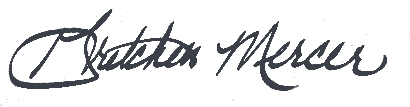 							Gretchen Mercer, City Clerk